ORTODONTİK TEDAVİ SONRASI DİKKAT EDİLMESİ GEREKENLEROrtodontik tedavi ile dişler düzeltildikten sonra dişi saran dokuların, dişlerin bu yeni pozisyonlarına uyum sağlamaları için zaman gerekir. Zira kemik doku henüz tam olgunlaşmamıştır. Bu nedenle aygıtlar çıkartıldıklarında dişler eski pozisyonlarına dönme eğiliminde olurlar. Bunu engellemek amacıyla dişleri yeni yerlerinde pekiştirmek gerekir. Bunun için sabit veya hareketli çeşitli aygıtlardan faydalanılmaktadır. Adaptasyon sürecinde yapılan müdahalelere pekiştirme tedavisi, uygulanan aygıtlara ise pekiştirme apareyleri denilir.Pekiştirme tedavisi aktif bir tedavi değildir. Doktorunuz sizin için en uygun pekiştirme apareyini belirleyip, braketlerinizin çıkartıldığı gün ya da en kısa zamanda apareylerinizi takar ve pekiştirme tedavi süresi hakkında bilgi verir. Bu apareyler dişlere herhangi bir kuvvet uygulamazlar ve estetik olarak da problem oluşturmazlar. Doktorunuz sizi belki birkaç seans daha görmek isteyebilir.SABİT PEKİŞTİRME AYGITLARIEn sık kullanılan yöntem ön bölgedeki dişlerin dile bakan yüzeylerine yapıştırılan tellerdir. İç tarafta olduğu için de görünmezler.ÇOK UZUN YILLAR ağızda kalması gereklidir.Hastadaki özel yapıştırıcılar ile yapıştırılan sabit pekiştirme aygıtlarında; telin yapıştırıcısının kopması, telin kırılması veya kopması durumunda en kısa sürede kliniğimizle iletişime geçilmelidir.Meydana gelebilecek kopmaları engellemek için sert, yapışkan ve çekirdekli gıdalar dikkatli tüketilmelidir. Çok sert gıdalar azı dişlerinde öğütülmeli ve gereken özen gösterilmelidir.Hasta düzenli aralıklarla aygıtlarının kontrolünü kendisi yapmalıdır. Bu tellerde kopma olduğunda, takılan pekiştirme aygıtları kaybedildiğinde veya kırıldığında, dişlerde en ufak bir hareket hissedildiğinde mutlaka kliniğimize başvurunuz.Tedavi sonrası yapılan sabit pekiştirme tellerinin tamiri veya yeniden yapılması halinde ücret talep edilmektedir.Temizliği;Sabit pekiştirmelerde kullanılan teller dişlerin iç yüzeyine yapıştığından, bu bölgelerin çok etkin bir şekilde fırçalanıp temizlenmesi gerekmektedir. Sabit pekiştirme aygıtınız varsa her yemekten sonra dişlerinizi fırçalamanız gerekir. Eğer yemekten sonra dişlerinizi fırçalayamıyorsanız, ağzınızı su ile çalkalayınız.Normal ağız bakımına ilave olarak günde en az bir defa sabit pekiştirme aygıtlarının bulunduğu bölge diş ipi ile temizlenmelidir. Diş ipi koruyucuların olduğu noktaya kadar ilerletilmelidir.Sabit pekiştirme aygıtlarının temizliğinde diş ipi kullanımına ilave olarak ağızın her yemek yeme sonrası su ile çalkalanması, ara yüz fırçaları ve ağız gargaraları da kullanılabilir. 	HAREKETLİ PEKİŞTİRME AYGITLARI	Essix (şeffaf plak): Dişleri çepeçevre saran, damak bölgesine kadar uzanmayan saydam, sert, takılıp çıkartılabilen aygıtlardır. Konuşurken ve gülerken belli olmadığı için hastaların bu apareye alışmalarıkolaydır. Şeffaf plaklar zamanla deformasyona uğrayabilir ve belirli bölgelerinde çatlamalar ve kopmalar olabilir.        Hawley Plağı: Takılıp çıkarılabilen bir aygıttır. Genellikle üst çeneye yapılır. İlk günler konuşmayı zorlaştırabilir, ancak birkaç gün içerisinde konuşma normale dönmektedir.Hawley plağında, şeffaf plaktan farklı olarak ön dişlerin üzerinden geçen tel bulunmaktadır. Plak, ön bölgedeki tel üzerine kuvvet uygulanarak takıp çıkarılmamalıdır. Bu şekilde yanlış kullanım sonucu, pekiştirme aygıtının yapısı bozulabilir ve dişlerin yeni konumunu koruyamayabilir.Arka azı diş bölgelerindeki tırnaklardan (tellerden) 2 işaret parmağı yardımı ile eşit dengeli bir şekilde takılıp çıkarılmalıdır ve oturduğundan emin olunmalıdır. KESİNLİKLE ısırarak oturtulmaya çalışılmamalıdır.Plaklarınızı yemek yerken çıkarınız ve her yeme-içme sonrasında akan su altında fırçanız ile temizleyiniz, diş macunu kullanmayınız. Her gün en az bir kez diş fırçası ve sıvı sabun kullanarak ılık su ile iyice temizleyiniz. Pekiştirme plaklarınızı sıcak sudan uzak tutunuz.Pekiştirme plağının fırçalanması; üzerinde plak oluşumunu, birikimini ve dolayısıyla koku oluşumunu önler. Diğer aparey temizleyici efervesan tabletler de kullanılabilir ancak hiç biri fırçalamanın yerini tutmaz.Plaklarınız ağzınızda değilse DAİMA KUTUSUNA KOYUNUZ! KESİNLİKLE PEÇETEYE SARMAYINIZ. Apareyler kutusunda değilse yanlışlıkla üzerine oturulabilir, basılıp ezilebilir ve kullanılamaz hale gelebilirler. Apareyleriniz cebinizden ya da çantanızdan düşebilir, zarar görebilir veya kaybolabilir. Etrafta unutursanız yere düşebilir ve üzerine basılabilir, kaybolabilir. Ayrıca araç içerisinde sıcak alanlarda bırakmayınız. Yüzerken pekiştirme plaklarınızı çıkarınız.Apareylerinizi günün belirli saatlerinde kullanıyorsanız, kullanmadığınız zamanlarda yine kutusunda saklayınız. Böylece apareyler zarar görmez ya da kaybolmaz.Eğer pekiştirme apareyiniz kırılır ya da kaybolursa yenisinin yapılması için kliniğimizi arayınız. Eğer apareyiniz ağzınıza tam oturmuyorsa (ki bu apareyinizi doktorunuzun söylediği gibi kullanmadığınızı veya düzenli kullanmadığınızı gösterir!!!) ilk yapmanız gereken, yine kliniğimizi aramak olmalıdır. Apareylerin tamiri veya yeniden yapılması halinde ücret talep edilmektedir.Başlangıçta plaklar ile konuşmak zor gelebilir. Bu duruma konuşma, okuma ve sesli olarak şarkı söyleme egzersizleri yaparak daha hızlı alışabilirsiniz.Pekiştirme aygıtları hakkında herhangi bir sorunuz veya sorununuz olursa, pekiştirme aygıtınızın yeniden ayarlanması gerekiyorsa kliniğimizi arayın. Kendi başınıza ayarlamaya çalışmayın. Randevularınıza mutlaka plaklarınızı da getiriniz.Pekiştirme tedavisi ortodontik tedavinizin son noktasıdır. Eğer sabır göstererek disiplinli bir şekilde bu aşamaya geldiyseniz ve pekiştirme tedavisi sürecinde de aynı şekilde devam ederseniz dişlerinizin mevcut durumu korunacaktır.PEKİŞTİRME AYGITLARI İSTENİLEN ŞEKİLDE TAKILMADIKLARINDA DİŞLER ESKİ KONUMLARINA GERİ DÖNEBİLİRLER. BUNDAN DOLAYI PEKİŞTİRME AYGITLARININ ORTODONTİK TEDAVİDE ÖNEMLİ BİR ROL OYNADIKLARI UNUTULMAMALIDIR!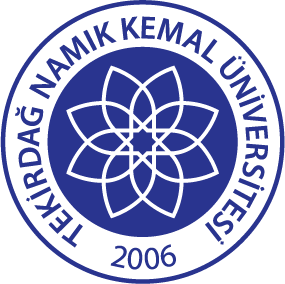 T.C.TEKİRDAĞ NAMIK KEMAL ÜNİVERSİTESİAĞIZ VE DİŞ SAĞLIĞIUYGULAMA VE ARAŞTIRMA MERKEZİDoküman No:     EYS-KLV-001T.C.TEKİRDAĞ NAMIK KEMAL ÜNİVERSİTESİAĞIZ VE DİŞ SAĞLIĞIUYGULAMA VE ARAŞTIRMA MERKEZİYayın Tarihi:29.12.2021T.C.TEKİRDAĞ NAMIK KEMAL ÜNİVERSİTESİAĞIZ VE DİŞ SAĞLIĞIUYGULAMA VE ARAŞTIRMA MERKEZİRevizyon No:00T.C.TEKİRDAĞ NAMIK KEMAL ÜNİVERSİTESİAĞIZ VE DİŞ SAĞLIĞIUYGULAMA VE ARAŞTIRMA MERKEZİRevizyon Tarihi:-T.C.TEKİRDAĞ NAMIK KEMAL ÜNİVERSİTESİAĞIZ VE DİŞ SAĞLIĞIUYGULAMA VE ARAŞTIRMA MERKEZİSayfa No:1/2T.C.TEKİRDAĞ NAMIK KEMAL ÜNİVERSİTESİAĞIZ VE DİŞ SAĞLIĞIUYGULAMA VE ARAŞTIRMA MERKEZİDoküman No:     EYS-KLV-001T.C.TEKİRDAĞ NAMIK KEMAL ÜNİVERSİTESİAĞIZ VE DİŞ SAĞLIĞIUYGULAMA VE ARAŞTIRMA MERKEZİYayın Tarihi:29.12.2021T.C.TEKİRDAĞ NAMIK KEMAL ÜNİVERSİTESİAĞIZ VE DİŞ SAĞLIĞIUYGULAMA VE ARAŞTIRMA MERKEZİRevizyon No:00T.C.TEKİRDAĞ NAMIK KEMAL ÜNİVERSİTESİAĞIZ VE DİŞ SAĞLIĞIUYGULAMA VE ARAŞTIRMA MERKEZİRevizyon Tarihi:-T.C.TEKİRDAĞ NAMIK KEMAL ÜNİVERSİTESİAĞIZ VE DİŞ SAĞLIĞIUYGULAMA VE ARAŞTIRMA MERKEZİSayfa No:2/2